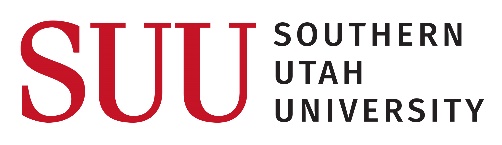 JOB/TASK NAME: Mowing Riding JOB/TASK NAME: Mowing Riding JOB/TASK NAME: Mowing Riding JOB/TASK NAME: Mowing Riding PAGE 1 OF 1PAGE 1 OF 1DATE: 11/4/14NEW REVISEDEMPLOYEE(S)/POSITION(S) PERFORMING THE JOB: Chris GaleEMPLOYEE(S)/POSITION(S) PERFORMING THE JOB: Chris GaleEMPLOYEE(S)/POSITION(S) PERFORMING THE JOB: Chris GaleEMPLOYEE(S)/POSITION(S) PERFORMING THE JOB: Chris GaleSUPERVISOR(S): SUPERVISOR(S): ANALYSIS BY: Chris GaleANALYSIS BY: Chris GalePLANT/LOCATION: CampusPLANT/LOCATION: CampusDEPARTMENT(S): GroundsDEPARTMENT(S): GroundsSHIFT (if applicable):SHIFT (if applicable):APPROVED BY: Chris GaleAPPROVED BY: Chris GalePERSONAL PROTECTIVE EQUIPMENT: Eye and Ear ProtectionPERSONAL PROTECTIVE EQUIPMENT: Eye and Ear ProtectionPERSONAL PROTECTIVE EQUIPMENT: Eye and Ear ProtectionPERSONAL PROTECTIVE EQUIPMENT: Eye and Ear ProtectionPERSONAL PROTECTIVE EQUIPMENT: Eye and Ear ProtectionPERSONAL PROTECTIVE EQUIPMENT: Eye and Ear ProtectionPERSONAL PROTECTIVE EQUIPMENT: Eye and Ear ProtectionPERSONAL PROTECTIVE EQUIPMENT: Eye and Ear ProtectionTRAINING REQUIREMENTS: TRAINING REQUIREMENTS: TRAINING REQUIREMENTS: TRAINING REQUIREMENTS: TRAINING REQUIREMENTS: TRAINING REQUIREMENTS: TRAINING REQUIREMENTS: TRAINING REQUIREMENTS: JOB STEPSJOB STEPSJOB STEPSPOTENTIAL HAZARDSPOTENTIAL HAZARDSACTION/PROCEDURE TO CONTROL OR ELIMINATEACTION/PROCEDURE TO CONTROL OR ELIMINATEACTION/PROCEDURE TO CONTROL OR ELIMINATE1PPE firstPPE firstHazard to eyes and hearingHazard to eyes and hearingWear PPEWear PPEWear PPE2Check MowerCheck MowerLow tires, loose bolts and partsLow tires, loose bolts and partsMake sure things aren’t going to fly offMake sure things aren’t going to fly offMake sure things aren’t going to fly off3Guards in placeGuards in placeThings hit while mowing could fly out and hurt someoneThings hit while mowing could fly out and hurt someoneMake sure guards are in place and workingMake sure guards are in place and workingMake sure guards are in place and working4Check for people aroundCheck for people aroundThings flying out and hit themThings flying out and hit themDo not mow toward people, make sure guards are in placeDo not mow toward people, make sure guards are in placeDo not mow toward people, make sure guards are in place5Mow safelyMow safelyRun over things and damage mower and plantsRun over things and damage mower and plantsBe alert, watch for people and other thingsBe alert, watch for people and other thingsBe alert, watch for people and other things